جلسه والدین برای والدین و سرپرستبه جلسه والدین دعوت می کند__________________این مهم است که والدین / سرپرست در جلسه والدین حضور یابند.جلسه والدین یک جلسه ای است که والدین و سرپرست با مکتب(مدرسه) بیشتر آشنا می شوند.ما برای این جلسه والدین را برگذار می کنیم تا مکتب( مدرسه) و والدین/ سرپرست امکان یابند تا به همکاری هم شرایط رشد و آموزش کودکان را بوجود آورند. درین جا والدین/ سرپرست و کارمندان با هم بهتر معرفی می شوند، و شما می توانید از کارمندان در مورد چیزهای که با کودک تان مربوط می گردد و فعالیت روزانه مکتب(مدرسه) معلومات حاصل نمائید.مکانزمانخوش آمدیدKlipp her - - - - - - - - - - - - - - - - - - - - - - - - - - - - - - - - - - - - - - - - - - - - - - - - - - 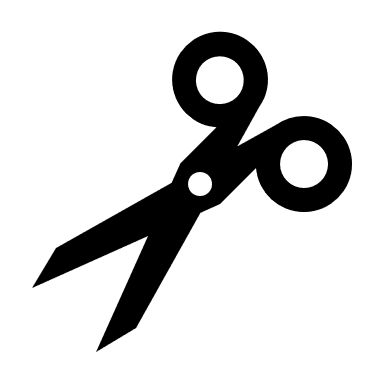 چلپا بگذاریدبلی، ما/ من می آیم نه، ما/ من نمی توانم بیایم نام کودکصنف/ کلاس کودکنام سرپرست  